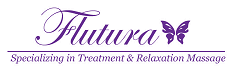 Please determine your massage benefits by calling the customer service # on your card.Patient’s Name: __________________________DOB: ____/____/____ Phone #: (_____)_____-_____Does your insurance policy cover Massage Therapy performed by an LMP?           □Yes            □NoDoes Treatment have to be referred?       □Yes           □NoDoes treatment have to be prescribed?    □Yes           □NoWho can refer/prescribe Massage Therapy? _____________________________________________Who is the Primary Care Physician (PCP)? _____________________________________________Does the plan require pre-authorization?       □Yes        □NoAuthorization and reports should be sent to:___________________________________________________________________ Address City State Zip(_____)________________________                 (____)___________________Phone#                                                                        Fax #What is the annual Massage benefit and/or limits?___________________________________________________________________ ($ amount and/or # of treatments)Do the benefit limits include treatment by a P.T?     □Yes             □No    / Or a Chiropractor?    □Yes             □No     What is the deductible? _____________          Has it been met?     □Yes            □NoIf the deductible has NOT been met, what is the remaining amount? $__________.____Is there a co-pay?   □Yes    □No              If yes, how much $_________.____Does the LMP have to be a Preferred Provider?       □Yes           □NoIs one of our LMPs on the preferred provider list?    □Yes          □NoTeri Anderson, Diedra Dulaney, Sean Loehr, Amanda RobinsonAre there “out of network” benefits?   □Yes     □No        If yes, what %      __________%Is the deductible the same?    □Yes    □No      If no, the amount?     $ ________.____Is the annual Massage benefit limit the same?   □Yes      □No           If no, the amount? $_________.____Claims must be sent to:________________________________________________________________________________ Address City State ZipDate Time AM/PM Person you spoke with _________________________________________* Please bring this form with you to your next massage appointment, so it can be added to your medical file.Patient Signature ___________________________ Date: ____/____/____